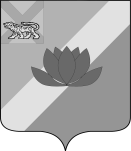 ГЛАВАЛЕСОЗАВОДСКОГО ГОРОДСКОГО ОКРУГАП О С Т А Н О В Л Е Н И Ег. Лесозаводск    22.11.2021                                                                                                                №13О внесении изменений в постановление главы Лесозаводского городского округа от 09.11.2021 № 11 «О назначении публичных слушаний по проекту бюджета Лесозаводского городского округа на 2022 год и плановый период 2023 и 2024 годов»В связи с возникшей необходимостьюПОСТАНОВЛЯЮ:1. Внести в постановление главы Лесозаводского городского 
округа от 09.11.2021 № 11 «О назначении публичных слушаний по проекту бюджета Лесозаводского городского округа на 2022 год и плановый период 2023 и 2024 годов» (далее – постановление), изменения:1.1. пункт 2 постановления изложить в следующей редакции: «2. Провести публичные слушания по проекту бюджета Лесозаводского городского округа на 2022 год и плановый период 2023 и 2024 годов 02 декабря 2021 года»;1.2. пункт 4 постановления изложить в следующей редакции:«4. Установить срок подачи в комиссию по подготовке и проведению публичных слушаний предложений по вопросу публичных слушаний (далее – комиссия):
 – до 18.00 часов 01 декабря 2021 года».2. Настоящее постановление вступает в силу с момента принятия и подлежит официальному опубликованию.3. Контроль за исполнением настоящего постановления оставляю за собой.Глава Лесозаводского городского округа                                                 К.Ф. Банцеев